申　出　書（地方）法務局長　殿下記承認申請に関し、相続の発生に伴い、新承認申請者として承認申請者の地位を承継し申請を継続しますので、その旨申出をします。記受付日： 受付番号： 申請土地の所在地番： 申請土地の地目及び地積： 申請土地の所有権登記名義人の氏名・住所： 新承認申請者名：承継の理由：令和　年　月　日相続添付資料： 申出年月日　令和　年　月　日申出人（新承認申請者）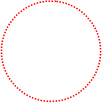 住所： 氏名：　　　　　　　　　　　　　連絡先： 